STATISTIKA FINANCOVÁNÍ BYDLENÍ České bankovní asociaceČervenec 2021: Sazby rostou, a ještě porostou---IndexRPSNIndexRPSN (průměrná Roční Procentní Sazba Nákladů) podle statistiky České národní banky (ČNB) stoupl u hypotečních úvěrů z červnových 2,26 % na 2,34 % v červenci, a pokračuje tak v mírném růstu oscilujícím mezi 0,06 a 0,08 procentního bodu měsíčně. Úroková sazba kopíruje tentýž trend a stoupla rovněž o 0,08 p. b. na 2,2 % p.a.    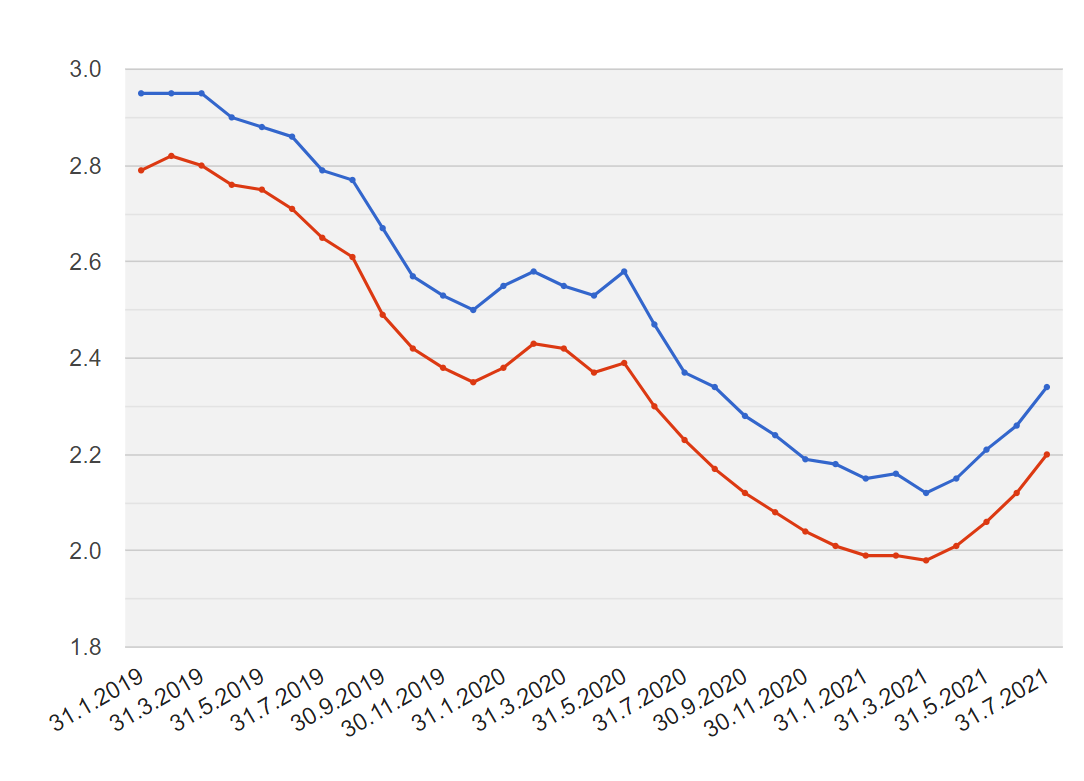 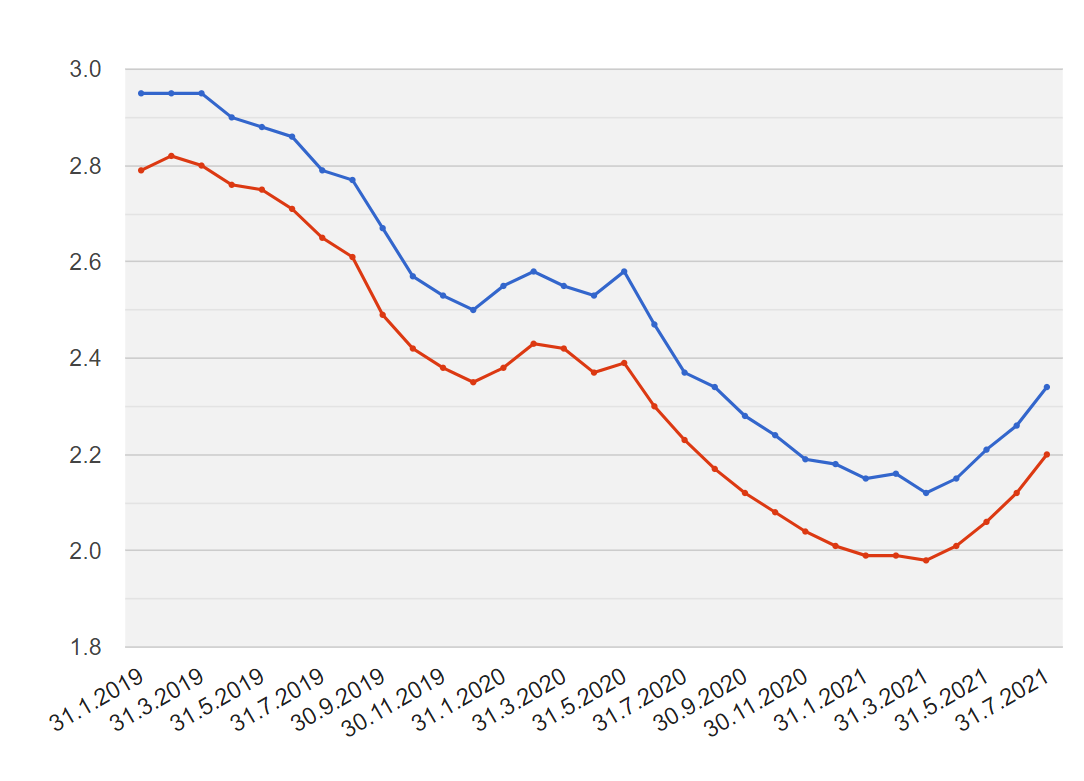 Komentář Miroslava Zámečníka, hlavního poradce ČBA:ČNB po červnovém zvýšení své základní úrokové sazby z 0,25 na 0,50 % p.a. v podstatě nemůže než pokračovat v nastoupené cestě, pokud chce inflační očekávání zlomit, než se v české ekonomice zahnízdí. Otázkou je pouze to, kolikrát ještě letos k navýšení přikročí a na jaké základní sazbě letošní rok uzavře. Bankám také postupně zdražují zdroje financování hypotečních úvěrů, což se bude do RPSN promítat. Stále jsme ovšem jen na začátku pozvolně stoupající křivky, pořád ještě hluboko v teritoriu negativní reálné úrokové míry.---Nové hypoteční úvěryNové hypoteční úvěry od bank a stavebních spořitelen dosáhly podle statistik ČNB v červenci 2021 celkového objemu 31,7 mld. korun, což je výrazně méně než červnový rekord téměř 39,5 mld. korun, ale více než 30,9 miliard v květnu 2021. Z hlediska „nového byznysu“ jde o třetí nejvyšší objem od začátku časové řady ČNB (od roku 2014). V meziročním srovnání pak jde o nárůst o 12,5 miliardy.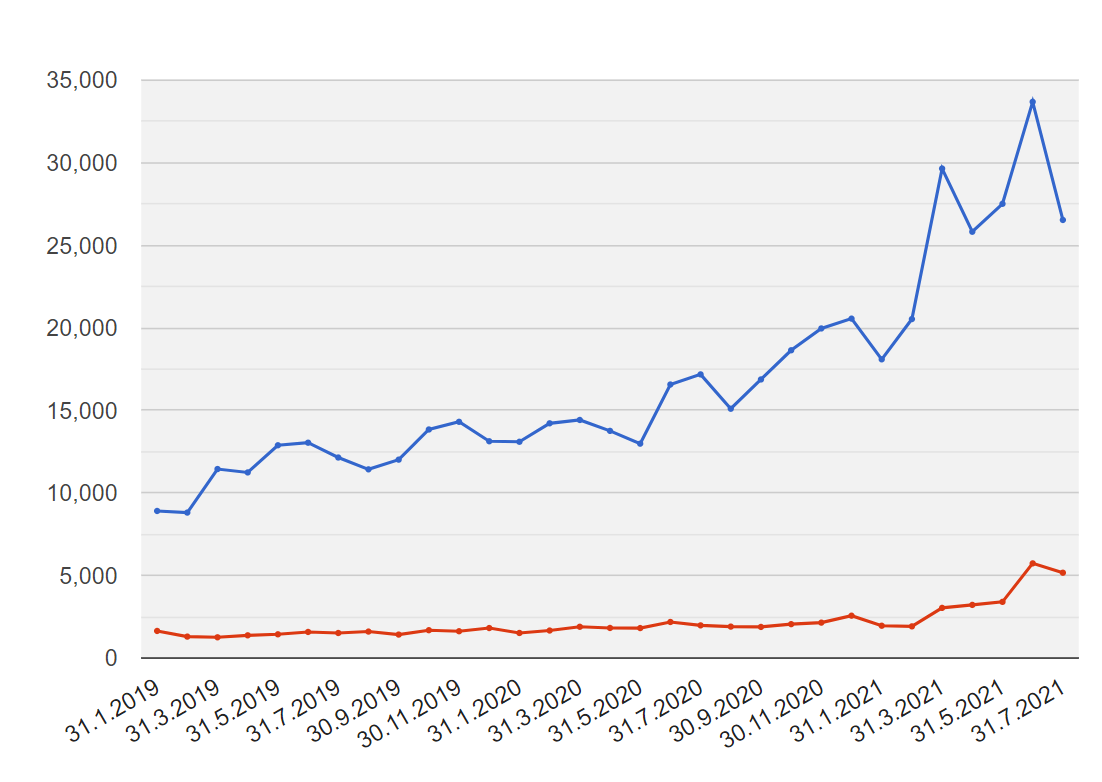 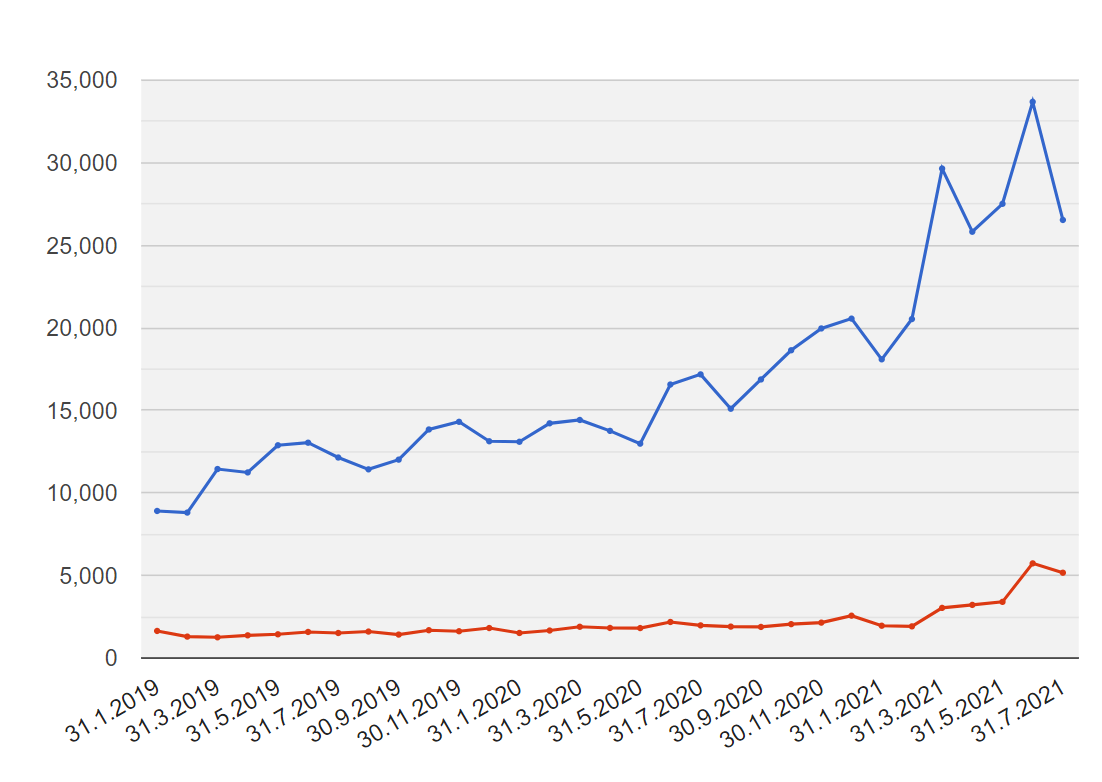 Komentář Miroslava Zámečníka, hlavního poradce ČBA:Červenec byl sice ve srovnání s červnovým absolutním rekordem od začátku časové řady ČNB docela výrazně slabší, ale stále se jedná o historicky třetí nejsilnější měsíc. Kromě již klasických problémů s nedostatečnou nabídkou nových bytů na trhu situaci velmi výrazně komplikuje i skokový nárůst cen řady druhů stavebního materiálu. Developeři nejsou ochotni nabídnout pevné ceny, který by šly na úkor jejich marží, respektive klienti nechtějí jejich podmínky umožňující cenové navýšení akceptovat. Všichni jsou totiž ujišťováni, že jde o přechodný jev a cenová vlna opadne. Nikdo ovšem neví, kdy se tak stane, což vnáší nový prvek nejistoty do již tak dost rozjitřených poměrů: nové významné projekty se odkládají do té doby, dokud nebude možné s vyšší mírou spolehlivosti plánovat stavby, kalkulovat stavební rozpočty a uzavírat smlouvy se subdodavateli.---Refinancování úvěrů na bydleníRefinancování hypotečních úvěrů od bank a stavebních spořitelen (tj. přechod k jiné bance) za červenec ve srovnání s předchozím měsícem rovněž dosti výrazně pokleslo, z 9,787 mld. korun na 7,014 mld. korun. Ale ani v téhle oblasti nelze aktivitu rozhodně nazvat slabou: v meziročním srovnání jde o bezmála stoprocentní nárůst.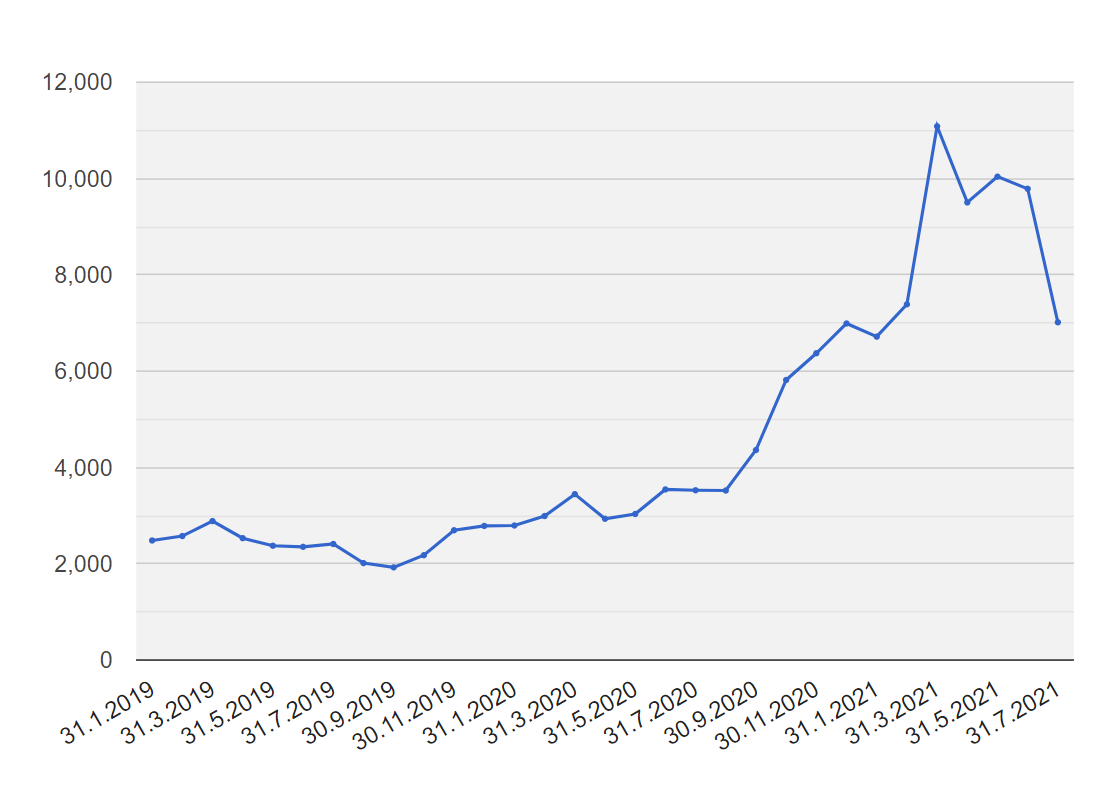 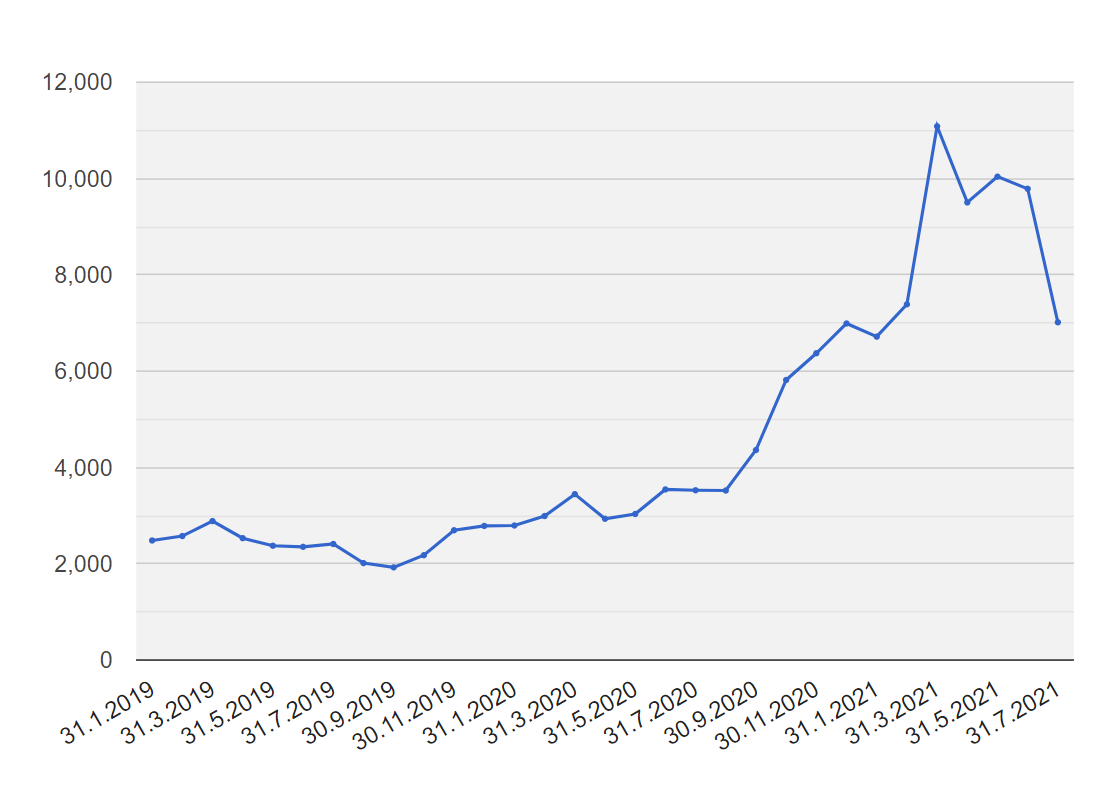 Komentář Miroslava Zámečníka, hlavního poradce ČBA:Zájem o refinancování hypotečních úvěrů by měl pokračovat, protože i přes růst RPSN a úrokových sazeb v posledních několika měsících se stále vyplatí. Perspektiva dalšího růstu základní úrokové sazby stanovené ČNB je jasná, a v podstatě není na co čekat. Podmínky na trhu jsou pro refinancování pořád výhodné.Pozn. k metodice: Jedná se o nové, refinancované, refixované či konsolidované úvěry od bank i stavebních spořitelen celkem. 